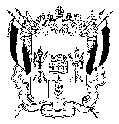 КОВЫЛКИНСКОЕ  СЕЛЬСКОЕ  ПОСЕЛЕНИЕТацинский район  Ростовская область_____________________________________________________________________________ПОСТАНОВЛЕНИЕ    28 декабря   2007г.                         №  76                          х. КовылкинОб утверждении квалификационных требованийдля замещения должностей муниципальной службыв Ковылкинском сельском поселении	В соответствии со ст. 8, ст.9 Федерального закона от 02 марта 2007 года № 25-ФЗ «О муниципальной службе в Российской Федерации», ст. 5 Областного закона от 09 октября 2007 года № 786-ЗС «О муниципальной службе в Ростовской области», постановления Главы Тацинского района от 28.12.2007 года № 893 ст. 39 Устава муниципального образования «Ковылкинское сельское поселение»ПОСТАНОВЛЯЮ:1. Утвердить квалификационные требования для замещения должностей муниципальной службы в Ковылкинском сельском поселении (приложение).2. Контроль за исполнением настоящего постановления оставляю за собой.Глава Ковылкинского сельского поселения                                                         Т.В. ЛачугинаПриложение к постановлениюГлавы Ковылкинского сельского поселения от 28.12.2007 года № 76 Квалификационные требования для замещения должностей муниципальной службы в администрации Ковылкинского сельского поселения        1. Должности муниципальной службы подразделяются на следующие группы:  - высшие должности муниципальной службы;- главные должности муниципальной службы;- ведущие должности муниципальной службы;- старшие должности муниципальной службы;- младшие должности муниципальной службы.2. Для замещения должностей муниципальной службы квалификационные требования предъявляются к уровню профессионального образования, стажу муниципальной службы (государственной службы) или стажу работы по специальности, профессиональным знаниям и навыкам, необходимым для исполнения должностных обязанностей:1) для замещения высших должностей муниципальной службы:а) высшее профессиональное образование;б) стаж муниципальной или государственной гражданской службы (государственной службы иных видов) не менее пяти лет или стаж работы по специальности не менее шести лет;в) знание Конституции Российской Федерации, Устава Ростовской области, устава муниципального образования, а также федеральных законов и иных нормативных правовых актов Российской Федерации, областных законов и иных нормативных правовых актов Ростовской области, муниципальных нормативных правовых актов, регулирующих соответствующую сферу деятельности, основ управления и организации труда и делопроизводства, порядка и условий прохождения муниципальной службы, норм делового общения, правил внутреннего трудового распорядка, порядка работы с информацией, составляющей государственную и служебную тайну;г) профессиональные навыки руководства подчиненными структурными подразделениями, оперативного принятия и реализации управленческих решений, взаимодействия с государственными органами, органами местного самоуправления и иными организациями, нормотворческой деятельности, планирования работы, контроля, анализа и прогнозирования последствий принимаемых решений, стимулирования достижения результатов, ведения деловых переговоров, публичного выступления, учета мнения коллег и подчиненных, подбора и расстановки кадров, делегирования полномочий, пользования оргтехникой и программными продуктами, систематического повышения профессиональных знаний, редактирования документации, своевременного выявления и разрешения проблемных ситуаций, приводящих к конфликту интересов;2) для замещения главных должностей муниципальной службы:а) высшее профессиональное образование;б) стаж муниципальной или государственной гражданской службы (государственной службы иных видов) не менее трех лет или стаж работы по специальности не менее четырех лет;в) знание Конституции Российской Федерации, Устава Ростовской области, устава муниципального образования, а также федеральных законов и иных нормативных правовых актов Российской Федерации, областных законов и иных нормативных правовых актов Ростовской области, муниципальных нормативных правовых актов, регулирующих соответствующую сферу деятельности, основ управления и организации труда, порядка и условий прохождения муниципальной службы, норм делового общения, правил внутреннего трудового распорядка, основ делопроизводства;г) профессиональные навыки руководства подчиненными структурными подразделениями, выполнения поставленных руководителем задач, оперативной реализации управленческих решений, ведения деловых переговоров, взаимодействия с государственными органами, органами местного самоуправления и иными организациями, планирования работы, пользования оргтехникой и программными продуктами, систематического повышения профессиональных знаний, качественной подготовки соответствующих документов;3) для замещения ведущих должностей муниципальной службы:а) высшее профессиональное образование;б) стаж муниципальной или государственной гражданской службы (государственной службы иных видов) не менее двух лет или стаж работы по специальности не менее трех лет;в) знание Конституции Российской Федерации, Устава Ростовской области, устава муниципального образования, а также федеральных законов и иных нормативных правовых актов Российской Федерации, областных законов и иных нормативных правовых актов Ростовской области, муниципальных нормативных правовых актов, регулирующих соответствующую сферу деятельности, основ организации труда, порядка и условий прохождения муниципальной службы, норм делового общения, правил внутреннего трудового распорядка, основ делопроизводства;г) профессиональные навыки работы в сфере, соответствующей направлению деятельности структурного подразделения, подготовки проектов муниципальных правовых актов, выполнения поручений непосредственного руководителя, взаимодействия с государственными органами, органами местного самоуправления и иными организациями, эффективного планирования рабочего (служебного) времени, анализа и прогнозирования деятельности в порученной сфере, использования опыта и мнения коллег, пользования оргтехникой и программными продуктами;4) для замещения старших должностей муниципальной службы:а) высшее (допускается среднее) профессиональное образование;б) стаж работы по специальности не менее одного года;в) знание Конституции Российской Федерации, Устава Ростовской области, устава муниципального образования, а также федеральных законов и иных нормативных правовых актов Российской Федерации, областных законов и иных нормативных правовых актов Ростовской области, муниципальных нормативных правовых актов, регулирующих соответствующую сферу деятельности, основ организации труда, порядка и условий прохождения муниципальной службы, норм делового общения, правил внутреннего трудового распорядка, основ делопроизводства;г) профессиональные навыки работы в сфере, соответствующей направлению деятельности структурного подразделения, подготовки проектов муниципальных правовых актов, выполнения поручений непосредственного руководителя, эффективного планирования рабочего (служебного) времени, использования опыта и мнения коллег, пользования оргтехникой и программными продуктами;5) для замещения младших должностей муниципальной службы:а) высшее или среднее профессиональное образование;б) знание Конституции Российской Федерации, Устава Ростовской области, устава муниципального образования, а также нормативных правовых актов и служебных документов, регулирующих соответствующую сферу деятельности, порядка и условий прохождения муниципальной службы, норм делового общения, правил внутреннего трудового распорядка, основ делопроизводства;в) профессиональные навыки реализации управленческих решений, исполнительской дисциплины, пользования оргтехникой и программными продуктами, подготовки деловой корреспонденции.